１市町村名５.豊能町５.豊能町２本部名豊能町地域学校協働本部豊能町地域学校協働本部３中学校区名吉川中学校区吉川中学校区４特色ある取組み実施校名実施内容【東と小サポーター活動】【東ときわ台小学校】【花の植え替え活動】毎年花サポーターの方々と一緒に、校内の円形花壇の植え替えを行っています。今年度も２回実施することができました。本校の花壇では、四季折々の花を、いつでも楽しむことができます。　　　                                         　　　　　　　　　　　　　【登校の見守り】                      　　　　　　　　　　　　　　　　　　　　　　　　　　　　　　　　　　　　　　　　　「見守り隊」の方々が、毎朝児童に付き添いながら、登校の見守りをしてくださいます。他にも放課後の「運動場開放」や、「授業サポート」として認知症サポート学習、陶芸教室や自然観察など、学校生活のいろいろな場面で支援していただき、子どもたちの活動の幅が広がっています。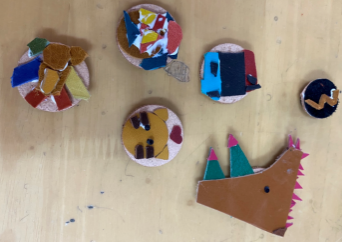 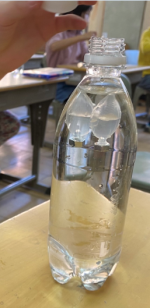 